Наши младшие друзья30 ноября в МОУ «Сумпосадская СОШ» состоялось мероприятие, посвященное Всемирному дню домашних животных. В мероприятии приняли участие учащиеся 1-4 классов. Всё началось со вступительного слова, в котором рассказывалось  о происхождении праздника, о важности и необходимости бережного отношения к «братьям нашим меньшим».  Девизом послужили слова великого французского писателя Антуана де- Сент Экзюпери «Мы в ответе за тех, кого приручили».Выяснили, зачем люди заводят у себя дома собак, кошек, попугайчиков и других  животных.«Без животных скучно в  доме,Это все в округе знают,Кошки, хомячки, собакиНастроение поднимают...»Ребята выяснили, что кроме бережного отношения к домашним животным, требуется ещё большая ответственность за их содержание, ведь они - «братья наши меньшие», а не объект развлечения.«Завести животное - непростое дело,Нужно здесь внимание и большая смелость...»Разговор шёл о том, где и за что люди поставили памятники домашним животным. История про собаку по кличке Барри и кота Пантелеймона потрясли ребят.Разыграли ситуацию: пропала любимая собака, кошка. Попробовали сами составить текст объявления о потере своего питомца.Выступление Петрусевич С.Г. со стихотворением «Рыжая порода» дало главный ответ на вопрос «Почему люди выбрасывают  или оставляют на улице  кошек и собак?»«Потому я прошу, не бросайте друзей,Ведь на свете товарищей нет верней!»Ребята выступали с сообщениями, в которых с любовью и трепетом рассказывали о своих четвероногих друзьях. Принесли фото и рисунки своих домашних питомцев, мягкие игрушки.В заключение мы все вместе подарили нашим  любимцам целое море улыбок и десяток ярких бантиков! Ведь они в этот день были самые главные, но помнить о них нужно всегда!«Мы в ответе за тех, кого приручили»-Я надеюсь, об этом вы не забыли?Любите своих  домашних питомцев,Они -  наша семья, они солнце в оконце!»Классные руководители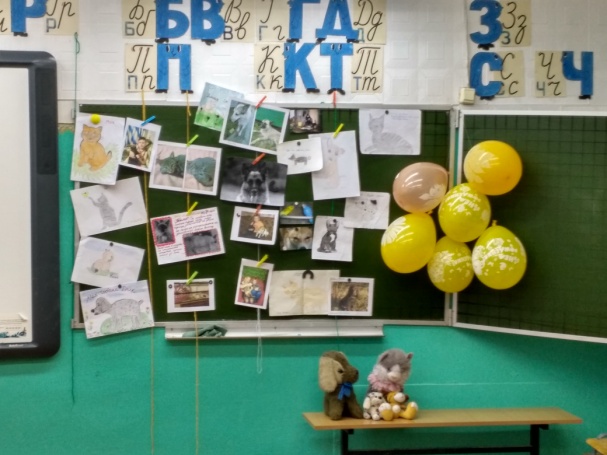 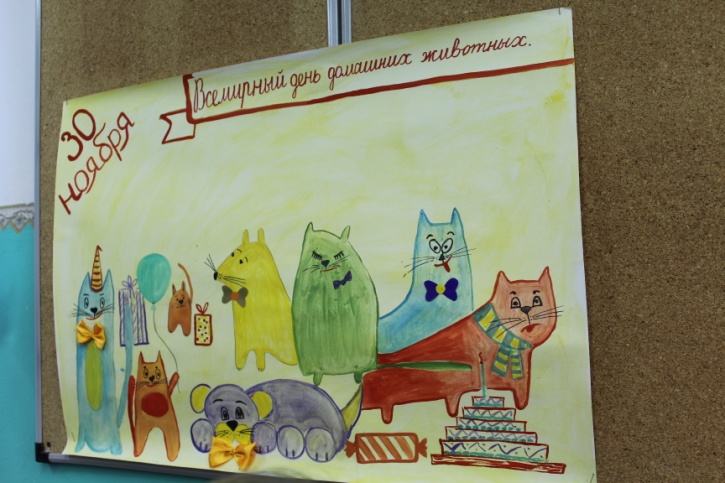 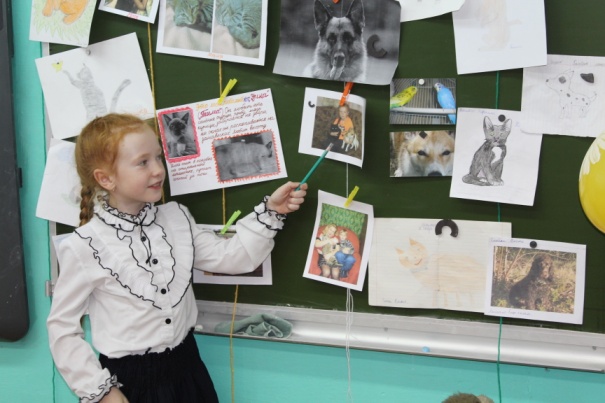 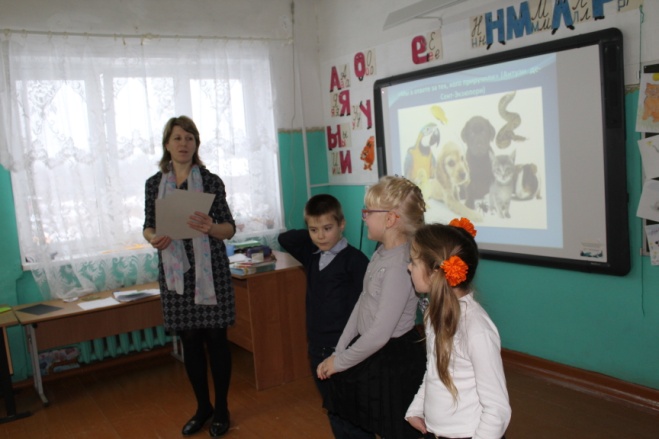 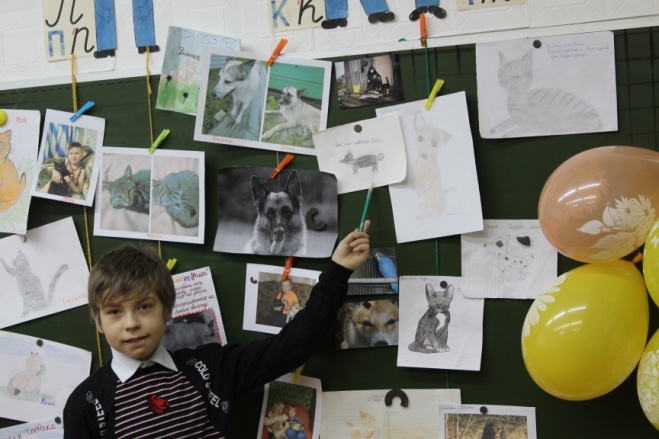 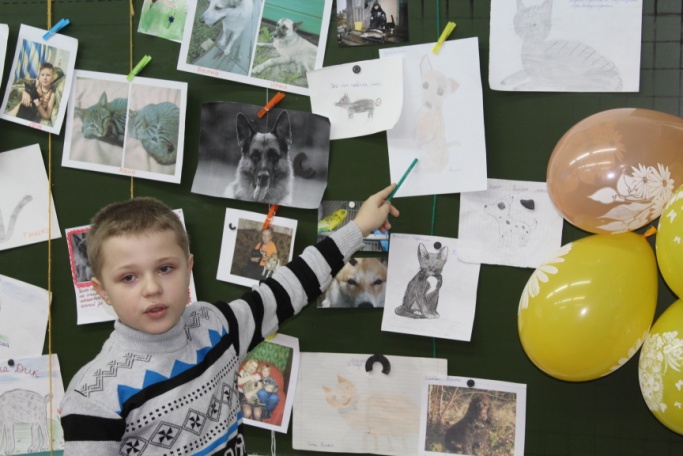 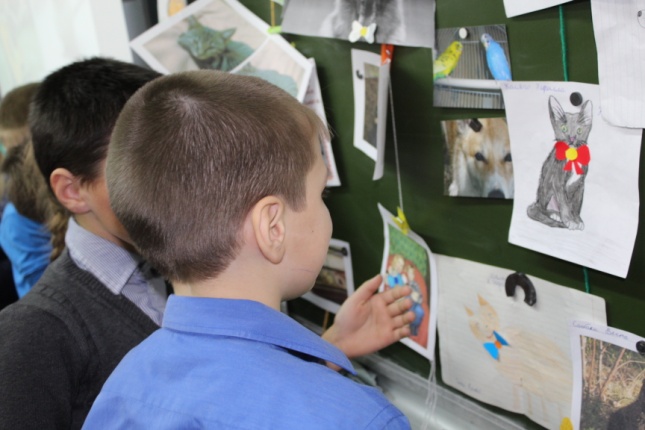 